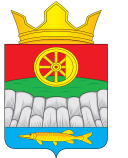 АДМИНИСТРАЦИЯ КРУТОЯРСКОГО СЕЛЬСОВЕТАУЖУРСКОГО РАЙОНА КРАСНОЯРСКОГО КРАЯПОСТАНОВЛЕНИЕ00.00.2020                                     с. Крутояр                                       № ПРОЕКТОб утверждении порядка проведения мониторинга деятельности субъектов малого и среднего предпринимательства в Крутоярского сельсовете Ужурского района Красноярского краяВ соответствии с Федеральным законом от 06.10.2003 № 131-ФЗ «Об общих принципах организации местного самоуправления в Российской Федерации», Федеральным законом от 24.07.2007 № 209-ФЗ «О развитии малого и среднего предпринимательства в Российской Федерации», в целях создания достоверной информационной базы данных о состоянии и развитии малого и среднего предпринимательства в Крутоярском сельсовете Ужурского района Красноярского края, руководствуясь Уставом Крутоярского сельсовета Ужурского района Красноярского края, ПОСТАНАВЛЯЮ:1. Утвердить порядок проведения мониторинга деятельности субъектов малого и среднего предпринимательства в Крутоярском  сельсовете Ужурского района Красноярского края, согласно Приложению № 1.2.	Утвердить форму для обобщения результатов мониторинга деятельности субъектов малого и среднего предпринимательства, согласно Приложению № 2.3.	Контроль за выполнением данного постановления возложить на ведущего специалиста по имущественным  вопросам администрации Крутоярского сельсовета (С.С. Прихожая).4.	Постановление вступает в силу после официального опубликования (обнародования) в печатном издании «Крутоярские вести».Глава сельсовета                                                                               Е.В. МожинаПриложение № 1к постановлению администрацииКрутоярского сельсоветаот 00.00.2020 № 00ПОРЯДОКПРОВЕДЕНИЯ МОНИТОРИНГА ДЕЯТЕЛЬНОСТИ СУБЪЕКТОВ МАЛОГО И СРЕДНЕГО ПРЕДПРИНИМАТЕЛЬСТВА В КРУТОЯРСКОМ СЕЛЬСОВЕТЕ УЖУРСКОГО РАЙОНА КРАСНОЯРСКОГО КРАЯ1. Общие положения1.1.	Настоящий порядок мониторинга деятельности субъектов малого и среднего предпринимательства в Крутоярском сельсовете Ужурского района Красноярского края (далее – Крутоярский сельсовет) разработан в целях создания достоверной информационной базы данных о состоянии и развитии малого и среднего предпринимательства в Крутоярском сельсовете и для дальнейшего принятия мер по поддержке и развитию малого и среднего предпринимательства.1.2.	К основным задачам мониторинга деятельности субъектов малого и среднего предпринимательства относится:-	выявление параметров динамики развития субъектов малого и среднего предпринимательства;-	выявление факторов, влияющих на развитие малого и среднего предпринимательства;-	оценка налогового потенциала субъектов малого и среднего предпринимательства;-	подготовка аналитической информации, необходимой для принятия решений о мерах поддержки субъектов малого и среднего предпринимательства;-	подготовка прогнозов развития малого и среднего предпринимательства.1.3.	В настоящем Положении использованы следующие основные понятия:-	субъекты малого и среднего предпринимательства - хозяйствующие субъекты (юридические лица и индивидуальные предприниматели), отнесенные в соответствии с условиями, установленными Федеральным законом от 24.07.2007 № 209-ФЗ «О развитии малого и среднего предпринимательства в Российской Федерации», к малым предприятиям, в том числе микропредприятиям, и средним предприятиям;-	мониторинг деятельности субъектов малого и среднего предпринимательства - сбор, обработка и систематизация данных об основных показателях деятельности субъектов малого и среднего предпринимательства.1.4.	Мониторинг проводится в отношении субъектов малого и среднего предпринимательства, зарегистрированных и осуществляющих предпринимательскую деятельность на территории Крутоярского сельсовета и представляющих в установленном порядке статистическую, бухгалтерскую и налоговую отчетность.1.5. Координатором проведения мониторинга является администрация Крутоярского сельсовета (далее по тексту - Координатор).1.6.	Координатор осуществляет сбор, обработку и систематизацию информации об основных показателях деятельности субъектов малого и среднего предпринимательства на основании данных, представленных отделом государственной статистики, налоговым органом, структурными подразделениями администрации Крутоярского сельсовета, субъектами малого и среднего предпринимательства.2. Критерии оценки деятельности субъектов малогои среднего предпринимательства в ходе проведения мониторинга2.1.	Отбор критериев оценки деятельности субъектов малого и среднего предпринимательства в ходе мониторинга производится исходя из принципов объективности, достоверности, доступности, актуальности и сопоставимости.2.2.	Мониторинг деятельности субъектов малого и среднего предпринимательства в Крутоярском сельсовете проводится по следующим критериям:2.2.1.	количество малых и средних предприятий, в том числе по основным видам экономической деятельности;2.2.2.	среднесписочная численность работников малых предприятий, включая совместителей и работающих по договорам гражданско-правового характера, в том числе по основным видам экономической деятельности;2.2.3.	количество индивидуальных предпринимателей, включенных в Единый государственный реестр;2.2.4.	фонд начисленной заработной платы работников малых предприятий;2.2.5.	среднемесячная заработная плата работников малых предприятий;2.2.6.	отгружено товаров собственного производства, выполнено работ и услуг малыми предприятиями;2.2.7.	инвестиции в основной капитал малых предприятий;2.2.8.	поступление налоговых платежей в местный бюджет от субъектов малого и среднего предпринимательства;2.2.9.	доля заключенных контрактов с субъектами малого предпринимательства по процедурам торгов и запросов котировок, проведенным для субъектов малого предпринимательства в контрактной системе в сфере закупок товаров, работ, услуг для обеспечения муниципальных нужд, в общей стоимости заключенных муниципальных контрактов в Крутоярском сельсовете.3. Механизмы проведения мониторинга деятельностисубъектов малого и среднего предпринимательства3.1.	Мониторинг деятельности субъектов малого и среднего предпринимательства проводится ежеквартально.3.2.	Информация о количестве малых и средних предприятий, в том числе по основным видам экономической деятельности, формируется на основании данных, представленных отделом государственной статистики.3.3.	Информация по критериям, перечисленным в подпунктах 2.2.2, 2.2.4, 2.2.5, 2.2.6, 2.2.7, формируется на основании данных, представленных отделом государственной статистики.3.4.	Источником информации о числе индивидуальных предпринимателей является налоговый орган.3.5.	Источником информации о сумме налоговых платежей, поступивших в местный бюджет, является администрация Крутоярского сельсовета.3.6.	Информация о доле заключенных контрактов с субъектами малого предпринимательства по процедурам торгов и запросов котировок, проведенным для субъектов малого предпринимательства в контрактной системе в сфере закупок товаров, работ, услуг для обеспечения муниципальных нужд, в общей стоимости заключенных муниципальных контрактов в Крутоярском сельсовете формируется на основании представленных данных. Вся информация в рамках мониторинга представляется Координатору.3.6.	Вся информация в рамках мониторинга представляется Координатору.3.7.	Сбор, обработка и систематизация информации об основных показателях деятельности субъектов малого и среднего предпринимательства осуществляются Координатором в течение трех месяцев по истечении отчетного квартала, за исключением показателей, указанных в пунктах 2.2.1 и 2.2.9. Сбор и систематизация по показателям, указанным в пунктах 2.2.1, 2.2.9, осуществляется один раз в год, до 1 апреля.3.8.	Мониторинг деятельности субъектов малого и среднего предпринимательства может осуществляться специализированными организациями. Привлечение исполнителей для проведения мониторинга производится в соответствии с Федеральным законом от 05.04.2013 № 44-ФЗ «О контрактной системе в сфере закупок товаров, работ, услуг для обеспечения государственных и муниципальных нужд».4. Механизмы трансформации результатов мониторинга деятельности субъектов малого и среднего предпринимательства в обоснованные решения администрации Крутоярского сельсовета4.1.	Информация по критериям, указанным в разделе 2, Координатором заносится в форму для обобщения результатов мониторинга деятельности субъектов малого и среднего предпринимательства (приложение № 2 к настоящему Постановлению), анализируется и используется для подготовки в срок до 1 мая аналитической записки о результатах мониторинга за предыдущий год.В аналитической записке дается оценка развития малого и среднего предпринимательства в Крутоярском сельсовете в целом, формируются предложения по дальнейшему развитию и поддержке наиболее перспективных и значимых для Крутоярского сельсовета направлений развития малого и среднего предпринимательства.4.2.	Результаты мониторинга используются администрацией Крутоярского сельсовета:-	при формировании, корректировке и реализации муниципальных программ развития и поддержки малого и среднего предпринимательства в Крутоярском сельсовете;-	при составлении прогноза социально-экономического развития Крутоярского сельсовета;-	при разработке основных направлений налоговой, бюджетной и социальной политики Крутоярского сельсовета.4.3.	Результаты мониторинга публикуются на официальном сайте Крутоярского сельсовета, а также в печатном органе «Крутоярские вести» не реже одного раза в год.Приложение № 2к постановлению администрацииКрутоярского сельсоветаот 00.00.2020 № 00ФОРМАДЛЯ ОБОБЩЕНИЯ РЕЗУЛЬТАТОВ МОНИТОРИНГА ДЕЯТЕЛЬНОСТИ СУБЪЕКТОВ МАЛОГО И СРЕДНЕГО ПРЕДПРИНИМАТЕЛЬСТВА--------------------------------<*> Выборочное обследование деятельности малых предприятий, представленное отделом государственной статистики.Критерии мониторингаЕдиница измеренияЗа период с начала годаДинамика развития (в процентах к соответствующему периоду предыдущего года) (+, -)1234Количество малых предприятий, в том числе по основным видам экономической деятельности:единицсельское хозяйство, охота и лесное хозяйствоединицобрабатывающие производстваединицстроительствоединицоптовая и розничная торговля, ремонт автотранспортных средств, мотоциклов, бытовых изделий и предметов личного пользованияединицгостиницы и рестораныедиництранспорт и связьединицфинансовая деятельностьединицоперации с недвижимым имуществом, аренда и предоставление услугединицобразованиеединицздравоохранение и предоставление социальных услугединицпредоставление прочих коммунальных, социальных и персональных услугединицпрочиеединицКоличество средних предприятий, в том числе по основным видам экономической деятельности:сельское хозяйство, охота и лесное хозяйствоединицобрабатывающие производстваединицстроительствоединицоптовая и розничная торговля, ремонт автотранспортных средств, мотоциклов, бытовых изделий и предметов личного пользованияединицгостиницы и рестораныедиництранспорт и связьединицфинансовая деятельностьединицоперации с недвижимым имуществом, аренда и предоставление услугединицобразованиеединицздравоохранение и предоставление социальных услугединицпредоставление прочих коммунальных, социальных и персональных услугединицпрочиеединицСреднесписочная численность работников малых предприятий, включая совместителей и работающих по договорам гражданско-правового характера, в том числе по основным видам экономической деятельности <*>:человексельское хозяйство, охота и лесное хозяйствочеловекобрабатывающие производствачеловекстроительствочеловекоптовая и розничная торговля, ремонт автотранспортных средств, мотоциклов, бытовых изделий и предметов личного пользованиячеловекгостиницы и ресторанычеловектранспорт и связьчеловекфинансовая деятельностьчеловекоперации с недвижимым имуществом, аренда и предоставление услугчеловекобразованиечеловекздравоохранение и предоставление социальных услугчеловекпредоставление прочих коммунальных, социальных и персональных услугчеловекпрочиечеловекКоличество индивидуальных предпринимателей, включенных в Единый государственный реестрчеловекФонд начисленной заработной платы работников малых предприятий <*>тыс. рублейСреднемесячная заработная плата работников малых предприятий <*>рублейОтгружено товаров собственного производства, выполнено работ и услуг малыми предприятиями <*>тыс. рублейИнвестиции в основной капитал малых предприятий <*>тыс. рублейПоступление налоговых платежей в местный бюджет от субъектов малого и среднего предпринимательствамлн. рублейДоля заключенных контрактов с субъектами малого предпринимательства по процедурам торгов и запросов котировок, проведенным для субъектов малого предпринимательства в контрактной системе в сфере закупок товаров, работ, услуг для обеспечения муниципальных нужд, в общей стоимости заключенных муниципальных контрактов в муниципальном образованиимлн. рублей